Сумська міська радаVIІ СКЛИКАННЯ XLV СЕСІЯРІШЕННЯвід 26 вересня 2018 року № 3858-МРм. СумиРозглянувши звернення громадянина, надані документи, відповідно до протоколу засідання постійної комісії з питань архітектури, містобудування, регулювання земельних відносин, природокористування та екології Сумської міської ради від 21.06.2018 № 120, статей 12, 40, 79-1, 122, 123, 124 Земельного кодексу України, статті 50 Закону України «Про землеустрій», керуючись пунктом 34 частини першої статті 26 Закону України «Про місцеве самоврядування в Україні», Сумська міська рада ВИРІШИЛА:	Відмовити в наданні дозволу на розроблення проекту землеустрою щодо відведення земельної ділянки в оренду Скоченку Василю Івановичу (2325617115) орієнтовною площею 0,0100 га за адресою: м. Суми, вул. Заливна, біля буд. № 9 для будівництва індивідуальних гаражів у зв’язку з невідповідністю місця розташування земельної ділянки містобудівній документації (Плану зонування території міста Суми, розробленого інститутом «Діпромісто» і затвердженого рішенням Сумської міської ради від 06.03.2013     № 2180-МР).Сумський міський голова                                                                    О.М. ЛисенкоВиконавець: Клименко Ю.М.                      Бондаренко Я.О.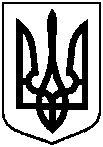 Про відмову в наданні дозволу на розроблення проекту землеустрою щодо відведення земельної ділянки Скоченку В.І. за адресою: м. Суми, вул. Заливна, біля буд. № 9